Position Description 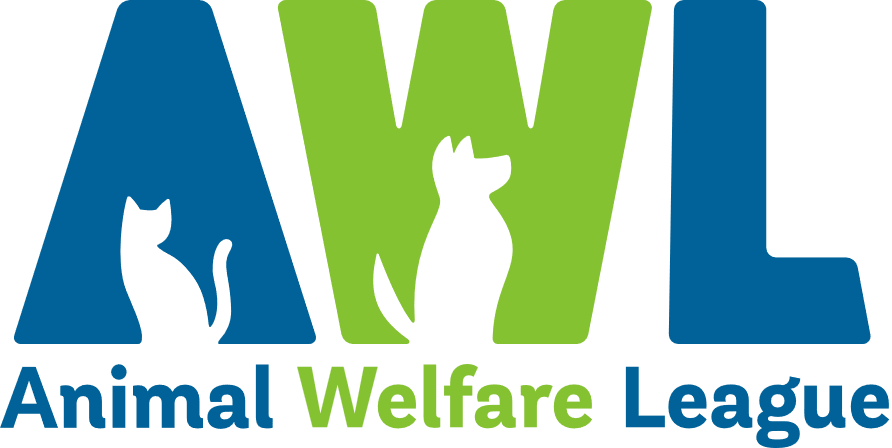 Our Vision 										Our MissionA South Australia where every pet has a loving home. 					Connecting pets, people and community.About UsOur Beliefs and BehavioursPosition Description     Position Overview     Key Results AreaI have read the requirements and responsibilities outlined in this position description and will adhere to these conditions.  I agree to have my performance monitored and evaluated as detailed throughout this document. Create Opportunities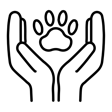   Show Compassion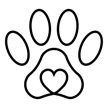 Be Optimistic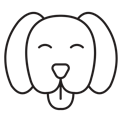 Share Knowledge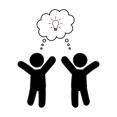 Walk the Talk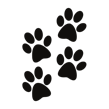 Finding solutions to challenges Being open minded to alternatives and new approachesStriving to do betterListening, observing and offering support Being respectfulBeing empathetic by taking the time to understand others’ points of viewMaintaining a positive outlook Focusing on what’s possible and staying realistic Remaining calm and composed during challenging timesCommunicating openly and constructively Using mistakes and feedback as an opportunity to learn Seeking opportunities to develop our abilities and knowledgeBeing open, honest and professional Being accountable for outcomes and actions Recognising and celebrating achievementsPosition Title:Animal Care CoordinatorTenure:Ongoing – Full TimeDepartment:Animal Operations Classification:Level 3Reports to:Animal Care Manager(s)Direct Reports:Up to 15 direct reportsAssist with the coordination of the day-to-day operations of the Animal Care Centre and Edinburgh North, Shelter.Oversee the intake and assessment of all incoming animals.Provide leadership and direction to the animal care team.Assist with the development of  rosters in collaboration with other Animal Care Coordinators and Animal Care Managers(s) based on animal occupancy and animal care requirements.Ensure all daily animal husbandry tasks carried out by the animal care employees and volunteers including but not limited to feeding, cleaning, bedding, bathing, grooming, weighing and all other routine care tasks for animals in AWL’s care.Ensure electronic time and attendance records for animal care employees and volunteers are accurate and complete at the end of every shift.Coordinate the routine preventative treatments of all animals in AWL’s care under the direction of the veterinary team. Supervise the daily cleanliness and efficiency of the Animal Care Centre and Edinburgh North, Shelter.Assist with establishing and coordinating work schedules to ensure accomplishment of essential animal care tasks.Assist with Animal and Customer Care Attendant duties as required.Issue instructions/directions to animal care employees and volunteers, examine work results and provide training and feedback to improve performance where required.Coordinate the distribution of appropriate animals to PetStock stores for adoption in collaboration with Veterinary, Logistics and Foster Care teams.Liaise with PetStock regarding any issues arising with the animals in their care, including training of employees in required standards of care.Establish, monitor and review reporting processes to ensure correct billing and adoption reporting for PetStock adoptions.Provide regular reporting as directed regarding the PetStock adoptions program.Ensure all tasks/duties carried out are completed efficiently, competently and accurately to ensure timeframes are met.Ensure employees are appropriately inducted, and adequately supervised and trained to competently perform the required duties/functions within their position descriptions.Exhibit a professional image of AWL by engaging in effective, professional, respectful and courteous interactions through email, telephone or face-to-face with all internal and external stakeholders.Undertake other position appropriate duties as assigned/directed.Leadership EffectivenessPersonal AbilitiesAs a manager or supervisor of individuals you will be required to:Safety LeadershipLeads positive safety attitudes and behaviours and communicates consistently about the pre-eminent importance of safety.Strategic Thinking and DirectionCommitment to AWL’s vision, mission and beliefs, and understands, contributes to and aligns work/priorities to business strategies.Commercial AcumenUnderstands key business drivers and marketplace and can anticipate trends and broaden knowledge.Working across Boundaries
Recognises own impact and can influence others, build alliances and model effective workplace collaboration.Accountability
Defines and tracks performance to achieve goals, whilst driving the culture of innovation, creativity and ‘can-do’.Leadership and Self-ManagementFacilitates involvement and team effectiveness and shares a compelling vision whilst giving guidance, feedback and encouraging development. Able to respond calmly and manage stress, operating with honesty and integrity.Essential Demonstrated understanding of and interest in animal related issues particularly relating to animal welfare.Experience coordinating teams of employees and volunteers to deliver efficient, timely and exemplary customer service.Excellent time management skills with the ability to prioritise own workload and adjust team priorities to ensure team KPIs and deadlines are met.Excellent problem-solving skills with the ability to think analytically and develop solutions to problems.Ability to learn, organise, plan and implement programs.Proven ability to create, implement and foster a positive, productive and respectful workplace culture including positively influencing change.Ability to work independently with minimal supervision, and collaboratively and cooperatively within a team environment.   Ability to operate within a highly structured environment with a focus on policies and procedures.High level of written and verbal communication skills with strong attention to detail and accuracy.Experience performing operational and personnel management functions in order to effectively utilise the material and human resources associated with an animal care facilities or related area.Ability to understand and interpret relevant policies, procedures, legislation, enterprise agreements and modern awards in relation to Animal Care and ownership and personnel.Desirable Extensive experience in an animal care or related field is preferred.Intermediate computer literacy including proficiency with database management and ShelterMate / ShelterBuddy is desirable. Special RequirementsWHS and ComplianceSome flexibility with working hours will be required. This includes working across a fourteen (14) day roster including weekends and public holidays.Additional hours may be required to meet business needs.Travel will be required across AWL sites and other locations.A current driver’s licence is desirable. Applicants must be functionally assessed to ensure physical ability to complete the physical demands of the position. Satisfactory National Police Clearance Certificate / National Police Check (NPC) at commencement of employment and periodically at the request of AWL.All managers and employees of AWL are to:Comply with AWL’s organisational policies, procedures, guidelines and applicable legislative requirements including but not limited to Fair Work Act 2009 and Work Health and Safety Act 2012.At all times act and comply with reporting obligations arising from legislation, professional conduct standards including the Code of Code for AWL and organisational policies, procedures and guidelines.Take appropriate steps to protect themselves from risks to health and safety and to make sure they do not cause risk to others through any act or omission.  In particular, the incumbent must:Report accidents, injuries, property damage and health and safety incidents.Use equipment provided to protect health and safety.Follow reasonable instructions given on health and safety.Ensure they are not affected by alcohol or drugs so as to not endanger themselves or others.Understand and follow the requirements of confidentiality and facilitate appropriate standards of confidentiality and information sharing practice. Actively participate in AWL personal achievement and development processes.Participate in training and development activities as specified by AWL including those associated with workplace health and safety.Name:Signed:Date: